Coupe Internationale de Printemps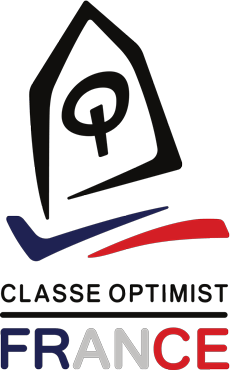 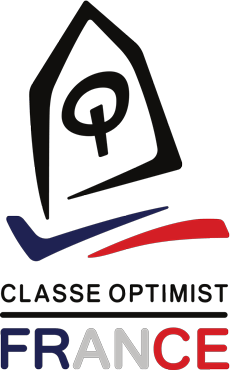 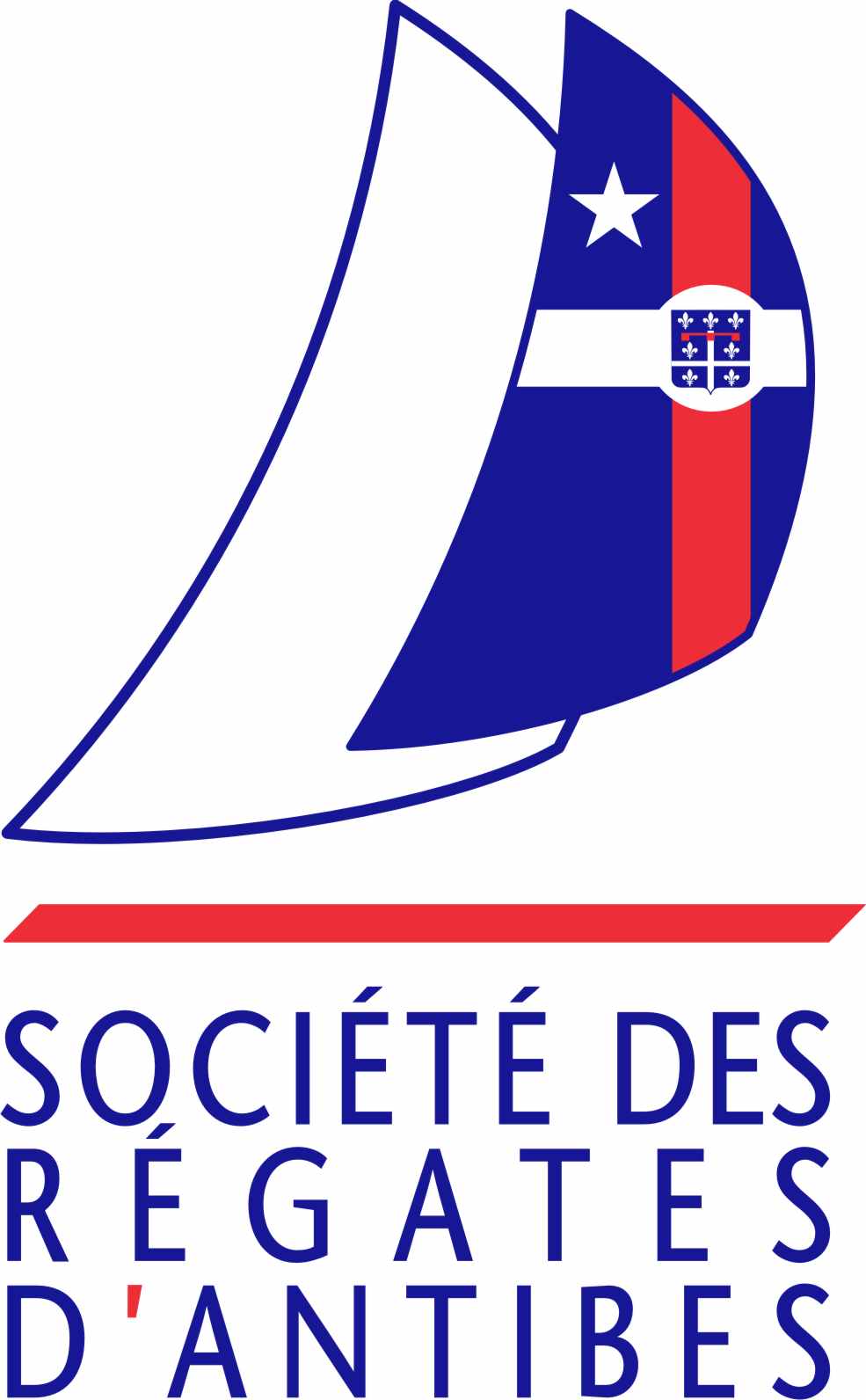 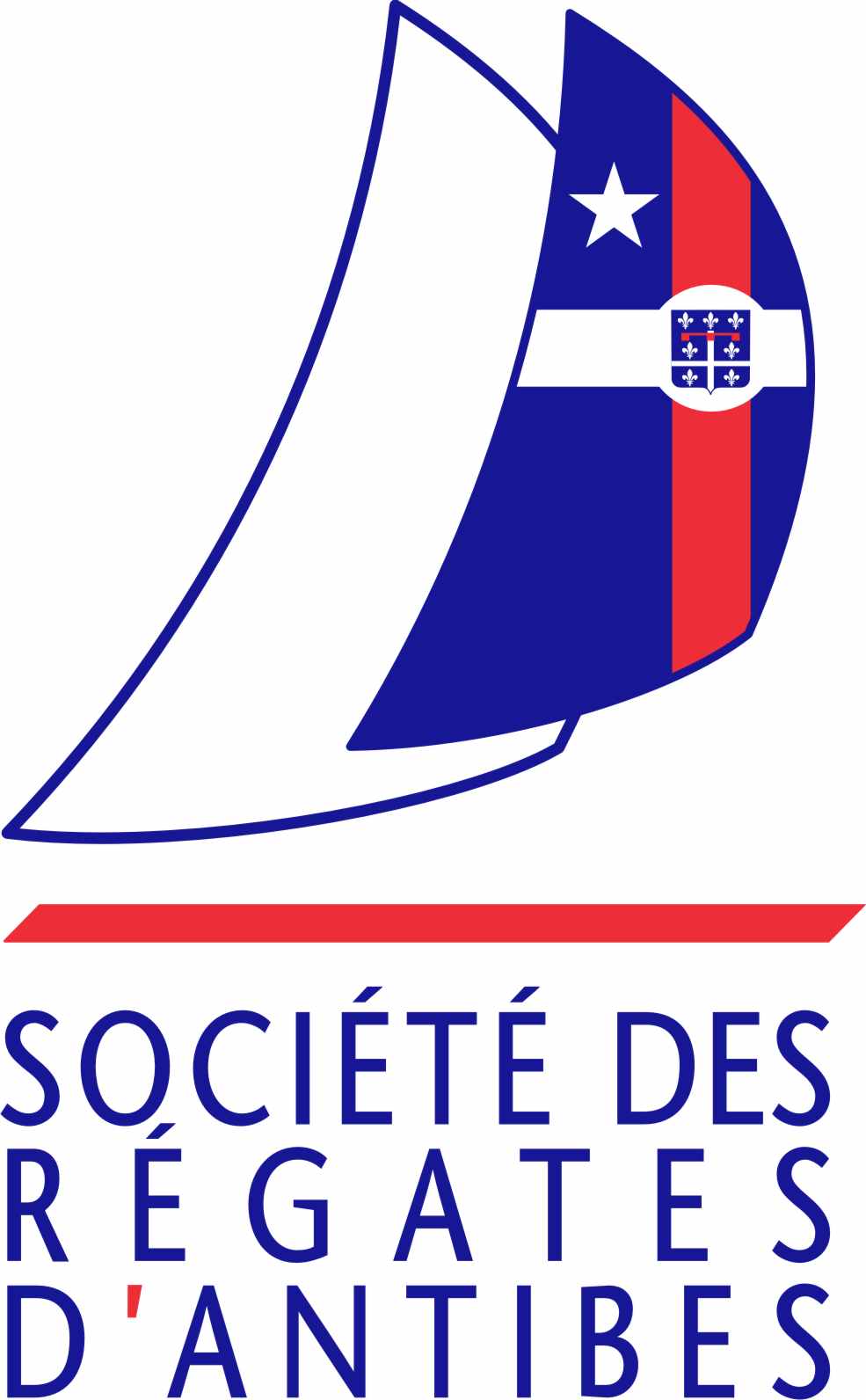 Bulletin d’inscription EntraîneurCoach Registration FormA retourner avant le 24 mars à secretariat@sr-antibes.frPlease return before march 24 to secretariat@sr-antibes.frJe serai présent à la CIP d’Antibes du 25 au 29 avril 2021 I will be present at CIP d’Antibes from April 25 to April 29, 2021  Je serai présent pour la Coupe de Course par Equipe 2021 I will be present for the 2021 Team Racing Cup Date	SignatureCLUB NOM COMPLET / CLUB FULL NAMECLUB NOM COMPLET / CLUB FULL NAMECLUB NOM COMPLET / CLUB FULL NAMELIGUENOM / NAMENOM / NAMEPRENOM / FIRST NAMEPRENOM / FIRST NAMEPORTABLE / PHONEMAILMAILMAILJe souhaite être intégré à l’organisation (surveillance).I want to be integrated into the organization (monitoring).Je souhaite être intégré à l’organisation (surveillance).I want to be integrated into the organization (monitoring).  OUI / YES         NON / NO     MINIMES/CADETS 	  BENJAMINS  Mon bateau / My Boat :Mon bateau / My Boat :Mon bateau / My Boat :Mon bateau / My Boat :Type de BateauType of boatVHF  OUI / YES  NON / NOPuissance du moteurEngineLongueur du BateauSizeImmatriculationRegistration of the boatNom du bateauN° du permis bateau merBoat Driving LicenseCompagnie d’assuranceEvidence of valid third party insuranceEquipe / Team :Equipe / Team :Equipe / Team :Equipe / Team :Equipe / Team :Equipe / Team :NbreN° DE VOILESAILS NUMBERNOMFAMILY NAMEPRENOMFIRST NAMEMINIMES / CADETSBENJAMINS12345678910